                Муниципальное бюджетное общеобразовательное учреждение                     «Чагодская средняя общеобразовательная школа»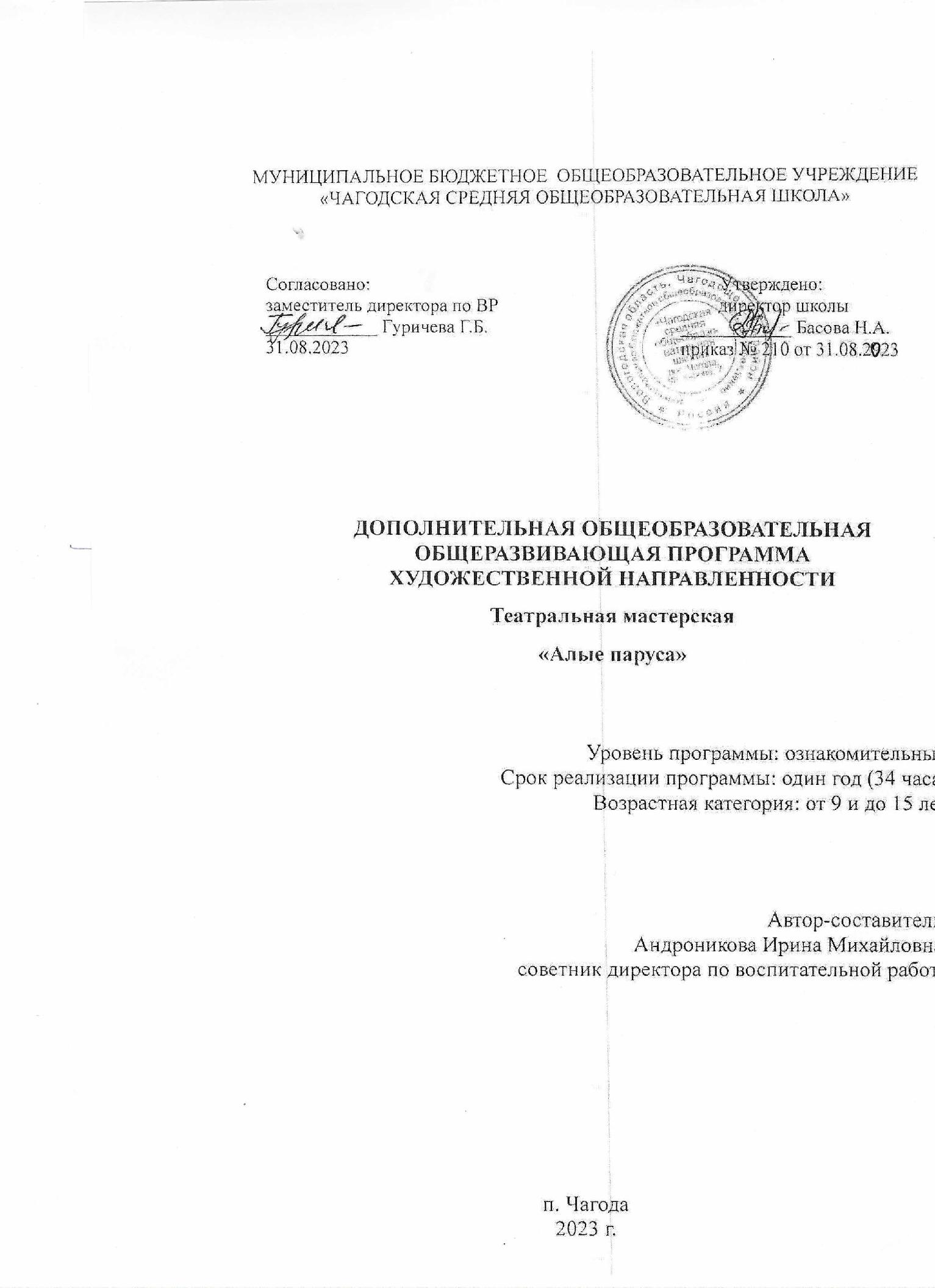 Общеобразовательная общеразвивающая программа по внеурочной деятельности «Арт - терапия»коммуникативная деятельностьдля 6 классов                                                                                         Составитель программы:	Реньжина Е.О.,	учитель русского языка2023 годПОЯСНИТЕЛЬНАЯЗАПИСКАСовременная жизнь диктует человеку особые условия: необходимо быть уверенным в себе, конкурентоспособным,активным,целеустремленным,от-крытымвсемуновому.Именнопоэтомувсистемеобразованиявсебольшевниманияуделяетсяразвитиютворческихспособностейдетей.Способностьмыслить творчески делает ребенка более раскрепощенным, жизнерадостным, стойким к стрессовым ситуациям. Психологическая наука давно убеждена в том, что творчество помогает ребенку справиться со многими личностными,эмоциональнымииповеденческимипроблемами,способствуетличностномуростуи раскрытию.Проработка проблем посредством творческой деятельности является наиболее экологичным методом, поскольку, находясь в творческом процессе, ребенок получает для себя столь необходимую возможность самовыражения, оптимизируются его эмоциональная сфера и поведенческие особенности.Арт-терапия представляет собой особый метод   развития посредствомТехники арт-терапии  дают возможность относительно безболезненного доступадо сих пор способности к творческому решению сложных жизненных задач.Образовательная	программа	кружка	«Арт-терапия»	направлена	нахудожественной экспрессии, создающей условия, при которых каждый ребенок переживает успех в той или иной деятельности, самостоятельно справляется с трудной ситуацией. Дети учатся вербализации эмоциональных переживаний,открытостивобщении,спонтанности,т.е.происходитличностныйростчеловека, обретается опыт новых форм деятельности, развиваются способности к творчеству, саморегуляции чувств и поведения.Программа направлена на решение следующих задач:развитие творческого мышления, воображения, креативности;создание условий для самопознания и самовыражения;развитие	самосознания,	позитивного	самоотношения,	формирование адекватной самооценки, повышение уверенности в себе;снятиепсихоэмоциональногонапряжения;отреагированиесобственныхчувстви переживаний в процессе творчества;развитие навыков общения и эффективного взаимодействия;развитие навыков рефлексии;воспитание	творческой,	востребованной	личности,	способной      самостоятельно мыслить и не стандартно решать поставленные задачи;воспитание стремления к разумной организации своего свободного      времени;воспитание чувства взаимопомощи и умения работать в коллективе;обучение ребенка положительному самоотношению и принятию других     людей.Предлагаемый курс рассчитан на учащихся1–8 классов, срок реализации–один учебный год.Форма и режим занятий: групповые занятия, 1 час в неделю, при   необходимости – индивидуальные занятия.Каждое занятие строится по единому принципу:Методическое обеспечение программыПри реализации программы используются такие методы работы, как:изотерапия (рисование красками, цветными карандашами, монотипия);сказкотерапия (сочинение  и проигрывание сказок);мандалотерапия (рисование в круге, плетение мандал  из ниток);музыкотерапия (прослушивание различной музыки, использование        релаксационной музыки на каждом занятии);куклотерапия (изготовление кукол и проигрывание историй с ними);драматерапия  (проигрывание историй с использованием  наручных        кукол, фигурок, изготовленных самостоятельно);лепка из соленого теста, пластилина;аппликация, макетирование, коллаж и пр.Средства, необходимые для реализации программыДля занятий необходимы бумага для рисования, ватманы, ручки, простыекарандаши,ластики,наборыцветныхкарандашей,фломастеров,маркеров,пастель,краскиакварельные,гуашь,кисти;клей,цветнаябумага,старыежурналы, газеты, ножницы, лоскутки ткани, нитки для вязания, шпажки для шашлычков.Способы проверки ожидаемых результатовОжидаемые результатыпозитивные изменения в психологическом состоянии детей, позитивная картина мира и образ«Я»,осознание внутренних ресурсов;развитие моторных способностей детей через овладение ручными многообразными операциями, влияющими на их психофизиологические функции;снижение эмоциональной тревожности;повышение самооценки;развитие коммуникативных навыков;развитие самосознания;улучшение детско-родительских отношений;закрепление положительных поведенческих реакций.Учебно-тематический планСодержание программыВводное занятиеТема 1. Организационное занятие. Инструктаж по технике безопасности.СамопознаниеТема 2. Мой внутренний мир.Теоретическая часть. Мир внешний и мир внутренний. Познание внутреннего мира. Разговор со своим «Я». Социальное «Я». Физическое «Я».Психологическое «Я». Глубины внутреннего мира. Самораскрытие через спонтанное творчество, проявление отношений и эмоциональных реакций. Поддержка положительной самооценки. Понимание себя и других людей.Практическая часть. Изотерапия (Волшебные краски)Тема 3. Автопортрет.Практическая часть .Изотерапия.Тема 4. Любимая сказка.Практическая часть. Сказкотерапия.Оригами (изготовление пальчиковых кукол).Драмотерапия.Изотерапия.Тема 5. Коллаж «Какой я?»Практическая часть. Изготовление коллажа.Аппликация.СамовыражениеТема 6. Моя самая грустная история.Практическая часть. Мандалотерапия (рисунок в круге).Тема 7. Я расскажу вам свой сон. Практическая часть. Изотерапия. Тема 8. Ларец счастья.Практическая часть. Изотерапия.Лепка.Тема 9.Магия музыки.Теоретическая часть. Беседа о музыке. Влияние музыки на эмоциональное состояние. Обсуждение: какая музыка нравится вам? Какую музыку слушаете, когда вам грустно? Когда радостно? Почему?Практическая часть .Музыкотерапия.Изотерапия.Тема 10. Мое настроение.Теоретическая часть. Понятие настроения. Изменчивость настроения.Колебания настроения.Практическая часть. Рисуем настроение.Монотипия.Лепка из соленого теста. Изотерапия.СемьяТема 11. Моя семья.Теоретическая часть .Функции семьи. Структура семьи.Практическая часть. Изотерапия.Куклотерапия.Тема12.Письмо-рисунок маме.Практическая часть. Изотерапия.СамоорганизацияТема 13. Карта отличного настроения.Теоретическая часть. Что такое карта. Какие бывают карты. Как выглядит карта моего настроения.Практическая часть. Изотерапия.Сказкотерапия.Тема 14. Ярмарка ресурсов.Практическая часть. Мандалотерапия.Изотерапия.Тема 15. Цвет моего настроения.Практическая часть. Монотипия.Изотерапия.Тема16. Источники силы.Практическая часть. Изотерапия.Аппликация.Оригами.Тема 17. Коллаж–мой жизненный путь.Практическая часть. Аппликация.Тема18. Мир моей мечты.Практическая часть. Изотерапия.Лепка из соленого теста. Сказкотерапия.ОбщениеТема 19. Внутренний мир Друга.Теоретическая	часть.	Что	такое	дружба.	Кто	такой	друг.	Правила эффективного общения. Как предотвратить конфликт.Практическая часть. Изотерапия. Монотипия.Тема 20. Дружба рисунками.Практическая часть. Изотерапия (парный рисунок).Тема 21. Открываем новую Галактику.Практическая часть. Изотерапия.Лепка из соленого теста. Макетирование.Тема 22. Рисунок на память.Практическая часть. Изотерапия.Монотипия.Тема 23. Подарок другу.Практическая часть. Лепка из соленого теста.Изотерапия. Музыкотерапия.ВосприятиеТема 24. Рисуем музыку,цвети ритм.Теоретическая часть. Восприятие, чувства и ощущения. Обсуждение. Какие звуки вызывают у вас приятные ощущения? Какие вызывают страх? Какие неприятны? Какие звуки вызывают любопытство?Практическая часть. Изотерапия.Музыкотерапия.Тема 25. Цветотерапия.Теоретическая	часть.	Что	такое	цветотерапия.	Цвет	–	носитель информации. Радуга.Практическая часть. Изотерапия. Монотипия. «Мой портрет в лучах солнца».ХарактерТема 26. Портреты того, что  внутри и снаружи.Теоретическая часть. Типы и черты характера человека. Общее понятие о характере   его проявлениях.Практическая часть.Изотерапия.Монотипия.Тема 27. Прекрасный сад.Практическая часть. Изотерапия.Сказкотерапия.Тема 28. Итоговое занятие.Практическая часть. Изотерапия.Библиографический списокКопытин А.И. Основы арт-терапии.—СПб.,1999.Копытин А.И. Практикум по арт-терапии.—СПб.,2000.Копытин А.И. Теория и  практика арт-терапии.– СПб.: Питер,2002.Лебедева Л.Д. Практика арт-терапии: подходы, диагностика, система        занятий.—СПб.: Речь,2003.Роджерс К.Р. Становление личности. Взгляд на психотерапию.–М.:        Изд-во ЭКСИМО-Пресс,2001.Сакович	Н.А.	Практикум	по	креативной	психотерапии:	Учебно-       методическое пособие.– Минск, 2005.Юнг К. Архетипи символ. –М.:  Ренессанс,1991.Зинкевич-Евстигнеева Т.Д. Практикум по сказкотерапии.–     Спб.:Речь,2006.Капская А.Ю., Мирончик Т.Л. Развивающая сказкотерапия для детей.           – СПб.:Речь,2006.Киселева М.В. Арт-терапия в работе с детьми: Руководство для         детских  психологов, педагогов, врачей и специалистов, работающих с         детьми. –СПб.:Речь,2006.Копытин А.И., Свистовская Е.Е. Арт-терапия детей и подростков. –      М.:Когито-Центр,2007.Копытин А.И., Корт Б. Техники аналитической арт-терапии». –     Спб.:Речь,2007.Капская А.Ю., Мирончик Т.Л. Планета чудес. Развивающая        сказкотерапия для  детей. – СПб.: Речь,2008.Составитель программы Реньжина Елизавета Олеговна№п/пТемаВсегочасовПрактика1Организационное	занятие.	Инструктаж	поТехнике безопасности1Самопознание442Автопортрет113Любимая сказка114Коллаж «Какой я?»22Самовыражение554Моя самая грустная история115Я расскажу вам свой сон226Магия музыки117Мое настроение11Семья218Моя семья21Самоорганизация11119Письмо-рисунок маме1110Карта отличного настроения2211Ярмарка ресурсов1112Цвет моего настроения1113Источники силы1114Коллаж–мой жизненный путь.3315Мир моей мечты22Общение8816Внутренний мир Друга1117Дружба рисунками2218Открываем новую Галактику2219Рисунок на память1120Подарок другу22Восприятие3321Рисуем музыку, цвет и ритм1122Цветотерапия22Характер2223Портреты того, что внутри и снаружи.1124Итоговое занятие11Итого3434